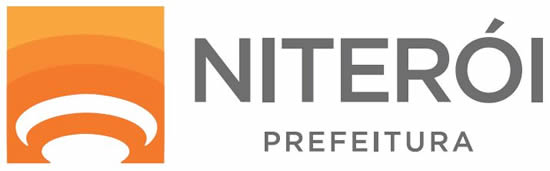 SECRETARIA MUNICIPAL DE ADMINISTRAÇÃOCOMISSÃO PERMANENTE DE LICITAÇÃOAVISOCONCORRÊNCIA PÚBLICA Nº 001/2017A Comissão Permanente de Licitação, constituída no âmbito da Secretaria Municipal de Administração, responsável pela Concorrência Pública nº 01/2017, em atendimento ao disposto no artigo 11, § 4º, inciso X da Lei nº 12.232/10, vem tornar público e comunicar aos interessados que, na sessão pública para apuração do resultado geral da proposta de preços, realizada no dia 21/12/17, as 10:00 horas, no Centro Administrativo da Prefeitura de Niterói, na Rua Visconde de Sepetiba, 987 – 5º andar – Sala de Licitações, Centro, Niterói, foi lavrada a ata com as seguintes observações e com o seguinte resultado do julgamento:As agências AGÊNCIA NACIONAL DE PROPAGANGA LTDA, OCTOPUS COMUNICAÇÃO LTDA e PPR- PROFISSIONAIS DE PUBLICIDADE REUNIDOS S/A não compareceram à Sessão Pública.Dando início à Sessão, a Presidente da CPL abriu os envelopes contendo as Propostas de Preços das Agências classificadas. A Comissão Permanente de Licitação juntamente com a Comissão dos Licitantes formada na 1ª Sessão Pública pelos representantes das empresas E3 COMUNICAÇÃO INTEGRADA LTDA e INOVATE COMUNICAÇÃO, rubricaram as propostas de preços.A CPL realizou análise das propostas de preços conforme as condições estabelecidas no item 14 do Edital.A agência INOVATE COMUNICAÇÃO LTDA foi desclassificada, por apresentar sua proposta de preço no que se refere ao “PERCENTUAL DE DESCONTO SOBRE OS CUSTOS DOS SERVIÇOS INTERNOS DE PRODUÇÃO” divergente do estipulado, ou seja, máximo de 100% e mínimo de 80%.Após a realização da 2ª etapa, abertura das propostas de preços, os valores apresentados com menor custo para o Município foram: 85%, 2% e 8%.A Presidente da CPL ofereceu à agência E3 COMUNICAÇÃO INTEGRADA LTDA, que teve sua Proposta Técnica melhor classificada, na 1ª etapa do certame, a execução do objeto da contratação pelo valor da Proposta de Preço classificada em 1º lugar na fase de julgamento das propostas de preços.A empresa E3 COMUNICAÇÃO INTEGRADA LTDA aceitou executar o objeto pelo valor da menor proposta de preço.Abaixo segue o resultado final das Agências no quesito Proposta de Preços:A Comissão Permanente de Licitação vem, ainda, tornar público aos interessados que caberá recurso contra o resultado do julgamento geral da proposta técnica, no prazo de 05 (cinco) dias úteis contados da data da publicação do presente Aviso, conforme o item 15.18 do Edital.CONCYR FORMIGA BERNARDESPresidente da Comissão Permanente de LicitaçãoVALOR PERCENTUAL DE DESCONTO SOBRE OS CUSTOS DOS SERVIÇOS INTERNOS DE PRODUÇÃO (entre 80% e 100%)VALOR PERCENTUAL DE DESCONTO SOBRE OS CUSTOS DOS SERVIÇOS INTERNOS DE PRODUÇÃO (entre 80% e 100%)AGÊNCIASVALOR PERCENTUAL (%)E3 COMUNICAÇÃO INTEGRADA LTDA 80%PPR- PROFISSIONAIS DE PUBLICIDADE REUNIDOS S/A80%INOVATE COMUNICAÇÃO LTDA20%AGÊNCIA NACIONAL DE PROPAGANGA LTDA85%OCTOPUS COMUNICAÇÃO LTDA80%CLASSIFICAÇÃO PELO MELHOR PERCENTUAL POR DESCONTOAGÊNCIASPERCENTUALAGÊNCIA NACIONAL DE PROPAGANGA LTDA1º LugarE3 COMUNICAÇÃO INTEGRADA LTDA PPR- PROFISSIONAIS DE PUBLICIDADE REUNIDOS S/AOCTOPUS COMUNICAÇÃO LTDA2º LugarINOVATE COMUNICAÇÃO LTDADESCLASSIFICADAVALOR DA REMUNERAÇÃO SOBRE HONORÁRIOS INCIDENTES SOBRE OS CUSTOS DE SERVIÇOS E SUPRIMENTOS EXTERNOS – VEICULAÇÃO EM MÍDIA (de 1% a 2,5%)VALOR DA REMUNERAÇÃO SOBRE HONORÁRIOS INCIDENTES SOBRE OS CUSTOS DE SERVIÇOS E SUPRIMENTOS EXTERNOS – VEICULAÇÃO EM MÍDIA (de 1% a 2,5%)AGÊNCIASVALOR PERCENTUAL (%)E3 COMUNICAÇÃO INTEGRADA LTDA2,5%PPR- PROFISSIONAIS DE PUBLICIDADE REUNIDOS S/A2,5%INOVATE COMUNICAÇÃO LTDA2,5%AGÊNCIA NACIONAL DE PROPAGANGA LTDA2%OCTOPUS COMUNICAÇÃO LTDA2,5%CLASSIFICAÇÃO PELO MELHOR PERCENTUALCLASSIFICAÇÃO PELO MELHOR PERCENTUALAGÊNCIASPERCENTUALAGÊNCIA NACIONAL DE PROPAGANGA LTDA1º LugarE3 COMUNICAÇÃO INTEGRADA LTDAPPR- PROFISSIONAIS DE PUBLICIDADE REUNIDOS S/AOCTOPUS COMUNICAÇÃO LTDA2º LugarINOVATE COMUNICAÇÃO LTDADESCLASSIFICADASOBRE OS SERVIÇOS E SUPRIMENTOS EXTERNOS – NÃO VEICULAÇÃO EM MÍDIA (até 10%)SOBRE OS SERVIÇOS E SUPRIMENTOS EXTERNOS – NÃO VEICULAÇÃO EM MÍDIA (até 10%)AGÊNCIASVALOR PERCENTUAL (%)E3 COMUNICAÇÃO INTEGRADA LTDA8%PPR- PROFISSIONAIS DE PUBLICIDADE REUNIDOS S/A10%INOVATE COMUNICAÇÃO LTDA10%AGÊNCIA NACIONAL DE PROPAGANGA LTDA8%OCTOPUS COMUNICAÇÃO LTDA10%CLASSIFICAÇÃO PELO MELHOR PERCENTUALCLASSIFICAÇÃO PELO MELHOR PERCENTUALAGÊNCIASPERCENTUALE3 COMUNICAÇÃO INTEGRADA LTDAAGÊNCIA NACIONAL DE PROPAGANGA LTDA1º LugarPPR- PROFISSIONAIS DE PUBLICIDADE REUNIDOS S/AOCTOPUS COMUNICAÇÃO LTDA2º LugarINOVATE COMUNICAÇÃO LTDADESCLASSIFICADAAGÊNCIASPERCENTUAL DE DESCONTO SOBRE OS CUSTOS DOS SERVIÇOS INTERNOS DE PRODUÇÃOSOBRE HONORÁRIOS INCIDENTES SOBRE OS CUSTOS DE SERVIÇOS E SUPRIMENTOS EXTERNOS – VEICULAÇÃO EM MÍDIASOBRE OS SERVIÇOS E SUPRIMENTOS EXTERNOS – NÃO VEICULAÇÃO EM MÍDIAE3 COMUNICAÇÃO INTEGRADA LTDA85%2%8%AGÊNCIA NACIONAL DE PROPAGANGA LTDA85%2%8%PPR- PROFISSIONAIS DE PUBLICIDADE REUNIDOS S/A80%2,5%10%OCTOPUS COMUNICAÇÃO LTDA80%2,5%10%